Learning Objective
We are learning how to write sentences about mudskippers that contain a relative clause.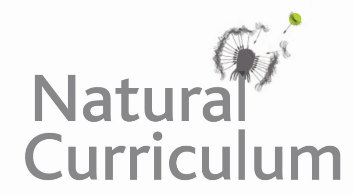 Challenge 1Highlight all of the relative clauses in the paragraph below. Don’t forget that a relative clause is introduced by one of the following relative pronouns: who, which, that, whose, where and when.Mudskippers, which are an unusual type of fish, can be found in swamps, estuaries and mudflats. They spend much of their time out of water, where they can be spotted walking, skipping and even climbing. On land, they are able to breathe by absorbing oxygen through their skin, which is usually a brownish-green colour. Mudskippers are very active creatures; they enjoy interacting with each other, finding food and defending their burrows. The male mudskipper, whose body is speckled with sky-blue spots, is responsible for digging and maintaining a burrow. Inside this burrow a female will eventually lay her eggs.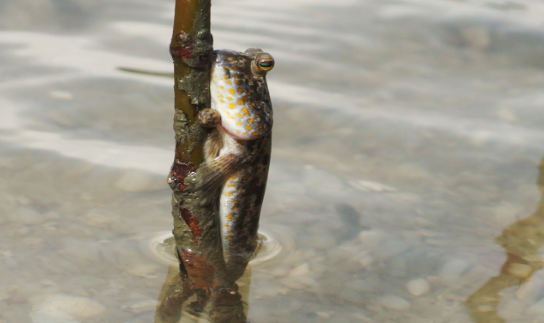 